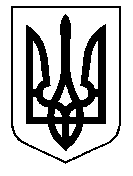 ТАЛЬНІВСЬКА РАЙОННА РАДАЧеркаської областіР  І  Ш  Е  Н  Н  Я30.12.2014                                                                                    № 35-4/VI Про затвердження технічної документації з нормативної грошової оцінки земельної ділянки площею 2,0000 га для ведення особистого селянського господарства        гр. Бурли М.П., розташованої в адміністративних межах Шаулиської сільської ради  Відповідно до ст.10 Земельного кодексу України, пункту 21 частини 1 статті 43, статті 59 Закону України „Про місцеве самоврядування в Україні”, статті 23 Закону України „Про оцінку земель”, Порядку нормативної грошової оцінки земель сільськогосподарського призначення  та населених пунктів, затвердженого наказом Держкомзему України, Міністерства аграрної  політики України, Міністерства будівництва, архітектури та житлово-комунального господарства України, Української академії аграрних наук від 27.01.2006           № 18/15/21/11, зареєстровано в Міністерстві юстиції України 05.04.2006 за       № 388/12262, розглянувши заяву Маленко В.В., уповноваженої Бурли М.В., технічну документацію, розроблену державним підприємством «Черкаський науково-дослідний та проектний інститут землеустрою», врахувавши позитивні висновки державної експертизи землевпорядної документації від 09.09.2014 №426 та постійної комісії районної ради з питань адміністративно-територіального устрою, регулювання земельних відносин, охорони навколишнього природного середовища, районна рада  ВИРІШИЛА: 1. Затвердити технічну документацію з нормативної грошової оцінки земельної ділянки площею 2,0000 га, для ведення особистого селянського господарства гр. Бурла Марії Петрівни, яка розташована за адресою: Черкаська область, Тальнівський район, адміністративні межі  Шаулиської сільської ради (за межами населеного пункту).2. Взяти до відома, що:2.1.  Вартість земельної ділянки з урахуванням коефіцієнта індексації 3,20 на дату оцінки 11.07.2014 року становить 48116,80 грн.(сорок вісім тисяч сто шістнадцять гривень 80 копійок);2.2. Технічна документація  з нормативної грошової оцінки земельної ділянки зберігається у Відділі Держземагенства у Тальнівському районі.3. Контроль за виконанням рішення покласти на постійну комісію районної ради з питань адміністративно-територіального устрою, регулювання земельних відносин, охорони навколишнього природного середовища.Голова  районної ради                                                            Н.Руснак